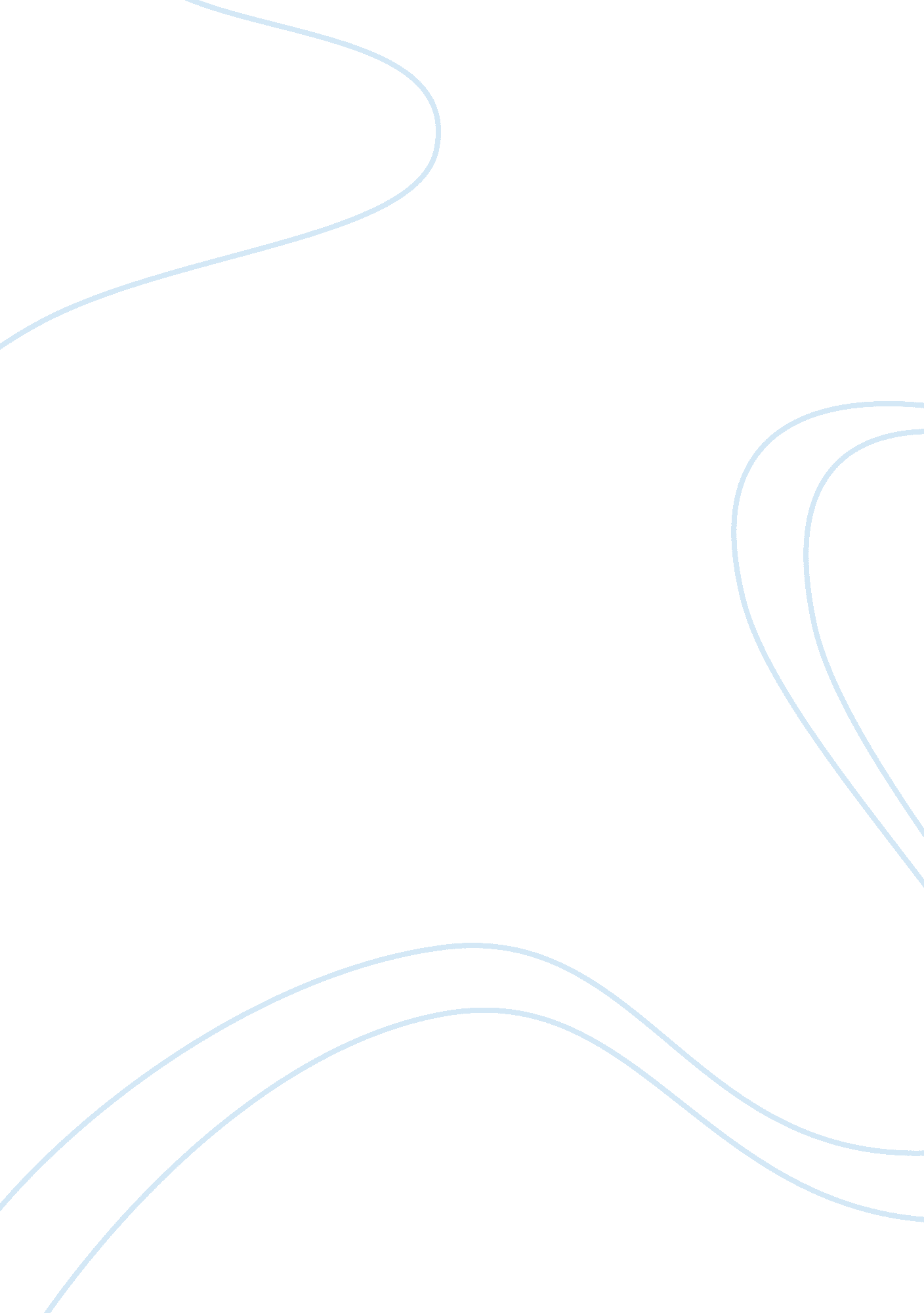 Angethlor wimberlyScience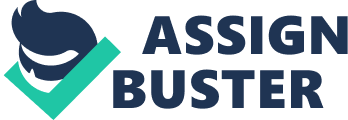 Valerie Young is a marketing manager for Wisson, a fragrance company headquartered in Chicago. While working for Wisson, Valerie discovers information that questions her ethics and places her in compromising dilemmas. The discovery contributes to the stressors she experiences. Her manager, Mr. Lionel Waters, was hired by Wisson for his successful contributions to the female fragrance industry. Mr. Waters is responsible for the stressors experienced by Valerie. While working in the U. S. n a working visa, Valerie provides organizational, marketing and financial skills for Wisson. She continues to produce quality work after the downsizing of her department. As a newly accepted student for the master's ofscienceprogram at the University of Chicago she is grateful to her company for tuition reimbursement if she receives A's and B's in her classes. She has a type Bpersonality. She sees the big picture of her actions and others and does not react quickly when involved in situations. She has a boyfriend who is neutral to her job and provides advice when she needs it. He is someone who she can rely on for confidentiality. Mr. Waters has over 14 years with Wisson. Upon hiring, Waters hired two close friends and gave them salaries beyond company policy. He has a Type A personality. He is more concerned with the amount ofmoneyhe is making rather than how he is making it. He spends most of his time spending as much of the company money as he can and as quickly as possible. He shows up to work when he wants to and leaves the team he is suppose to be heading in the dark. They are left alone without a mentor or someone to provide professional guidance. In an effort to make copies, Valerie noticed someone left the copier machine jammed. While trying to remove the jammed papers, she discovers paperwork relating to Waters. The papers were invoices for two fragrance companies owned by Waters. Apparently, Waters stopped working with previous fragrance companies and dealt strictly with his own to gain money and kickbacks for new products put out by Wisson. After the discovery, Valerie went home to talk it over with her boyfriend. She needed a way to release the anger she felt inside. She knew that it was against company policy for customers to accept bribes and kickbacks. Many questions ran through her mind which contributed tostress. She wondered if other members of the team were aware of the situation, is it common practice for an employee to have a financial interest of such with the company. The knowledge of the paperwork she found placed Valerie in a difficult dilemma which questioned her ethics. If she confronted Wisson with her findings she could risk losing her job. Wisson may have a good relationship with Waters. Waters was hired because of his success rate. Valerie could be replaced. Wisson may know what is taking place at his company. If Valeries loses her job she will have 30 days to be hired with another company or face deportation. If another company were to consider hiring Valerie, they would inquire a lot of paperwork and the U. S. has made it difficult and expensive for them to do so. Deportation could mean losing her chance to attend a Master’s of Science program she was accepted at. Wisson has agreed to reimburse for every “ A” and “ B” grade she receives at the University of Chicago. Valerie has a good relationship with her team mates at work. She will miss the camaraderie and friendships they have built among themselves. Leaving the U. S. would also mean leaving her boyfriend who has supported her and has been her confidant when she needed someone to talk to. Valerie did confront Waters about allowing other fragrance companies an opportunity. An agreement from Waters would alleviate the stress and ease her conscious of not turning in Waters. The fear of a broken relationship with her colleges due to her dropping the ball on the supervisor will no longer linger in her mind. Valerie could choose to keep her mouth shut. A higher degree could mean more opportunities for hercareer. Even though her boss, Waters, lacks good management skills andleadershipprinciples the formed friendships she experiences with her colleagues will last a life time. Waters would show up late to meetings, overspend on launching events, cancel meetings at the last minute and rarely showed up at work. The other team members were used to it and learned to be more efficient and productive without their team leader, Waters. Good advice for Valerie is to keep mouth shut for now. Keep a log book of everything that goes on. She is single with no kids and she is capable of getting a Master’s degree within 12-15 months. While obtaining degree, look for another job and apply for citizenship. With a Master’s degree, she will have a lot to contribute to the U. S. and this fact may assist her with obtaining citizenship. Before leaving the company and after receiving degree, contact Wisson and disclose the information. Allow Wisson to make the decision and remind him of your degree. The door may be open for her to replace Water’s. Valerie is eager to learn about perfuming and she has a good working relationship with the employees who did all the work while Water’s wasted company’s money and took vacations. 